Nomor :  09/488/Peng-Und/I/2018Perihal :  Pengumuman dan Undangan  Diberitahukan kepada seluruh mahasiswa Program MM-UMB, bahwa sesuai jadwal di bawah ini akan dilaksanakan Seminar Proposal Tesis, maka  mahasiswa yang bersangkutan mengundang para mahasiswa untuk hadir sebagai peserta.Demikian pengumuman dan undangan ini, untuk diperhatikan dan diindahkan sebagaimana mestinya. Terima kasih.	Dikeluarkan di	:  Jakarta	Padatanggal	:  Ketua Program Studi Magister ManajemenTtd	
Dr. Aty Herawati, M.Si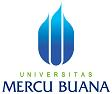 PENGUMUMAN JADWAL SEMINAR PROPOSAL TESISPROGRAM STUDI MAGISTER MANAJEMENPROGRAM PASCASARJANAQNO.HARI, TGL.JAMN.I.M.N A M ADOSEN PEMBIMBINGDOSEN PENELAAHKON-SEN-TRASITEMPAT/ RUANG01sabtu, 20 Januari 2018 Pkl 13.0055116110106Indri HapsariP1: Dr. Alugoro Mulyowahyudi, M.Sc.P2. Dr Mochamad Mukti Ali, MMMPSKampus A Meruya T. 20102sabtu, 20 Januari 2018 Pkl 14.0055116110082Annisa NurulP1: Dr. Alugoro Mulyowahyudi, M.Sc.P2. Dr Mochamad Mukti Ali, MMMPSKampus A Meruya T. 20103sabtu, 20 Januari 2018 Pkl 15.0055116110069Fani PurwantiP1: Dr. Alugoro Mulyowahyudi, M.Sc.P2. Dr Mochamad Mukti Ali, MMMPSKampus A Meruya T. 20104sabtu, 20 Januari 2018 Pkl 16.0055116110214Fakhri ValiansyahP1: Dr. Alugoro Mulyowahyudi, M.Sc.P2. Dr Mochamad Mukti Ali, MMMPSKampus A Meruya T. 20105sabtu, 20 Januari 2018 Pkl 17.0055116110052Azmi Septya RizkiP1: Dr. Alugoro Mulyowahyudi, M.Sc.P2. Dr Mochamad Mukti Ali, MMMPSKampus A Meruya T. 201